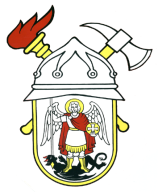 JAVNA VATROGASNA POSTROJBAGRADA ŠIBENIKAPut groblja 222000 ŠibenikOIB 28392388169KLASA: 030-01/20-03/09URBROJ: 2182/01-7-1-04-20-1Šibenik, 20. studenoga 2020.							ČLANOVIMA VATROGASNOG VIJEĆA                                                                    				JAVNE VATROGASNE POSTROJBE                                                          			GRADA ŠIBENIKA PREDMET:  Sjednica Vatrogasnog vijeća JVP grada Šibenika    Dana 27. studenoga 2020. godine u 09:00 sati održat će se telefonska, sedma, sjednica Vatrogasnog vijeća sa sljedećimDNEVNIM REDOMUsvajanje zapisnika za sjednice Vatrogasnog vijeća od 13. studenoga 2020.,Prijedlog Statuta Javne vatrogasne postrojbe grada Šibenika,2. prijedlog financijskog plana za 2021. i projekcije za  2022. i 2023. s obrazloženjem,Razno.JAVNA VATROGASNA POSTROJBA  GRADA ŠIBENIKA             VATROGASNO VIJEĆE                    PREDSJEDNIK					                              Tomislav Banovac